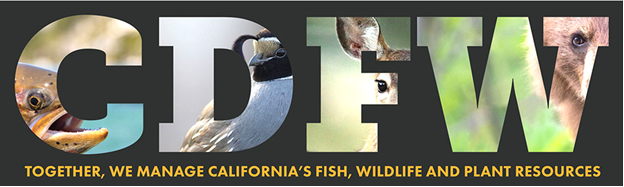 Nature Bowl 2023: Coach Registration Form						Welcome to the California Department of Fish and Wildlife’s Nature Bowl 2023!  We are very excited to have you and your team participate this year in the fun and educational Nature Bowl competition!Please fill out this form completely, then email it to: genelle.treaster@wildlife.ca.gov   There is a $25 per team registration fee. Payment details forthcoming. Thank you! COACH NAME:SCHOOL: SCHOOL ADDRESS: COACH EMAIL ADDRESS: COACH PHONE NUMBER:TEAM GRADES:  	3/4 grade     (or) 	   5/6 gradePREFERRED SEMI-FINAL SITE AND DATE (please rank 1, 2, 3):March___	15	Nimbus Fish Hatchery___	22	Sutter/Yuba County			___	29 	Placer Nature CenterApril___	13	American River Conservancy ___	18	Calaveras/Tuolumne		___	20	Stone Lakes National Wildlife Refuge___	26	Yolo Basin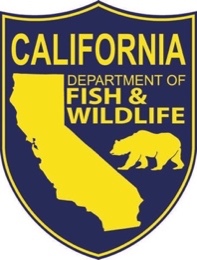 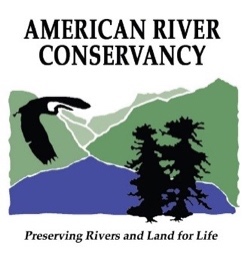 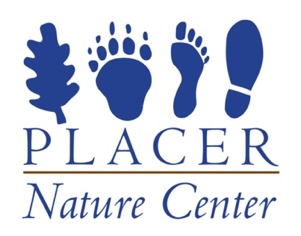 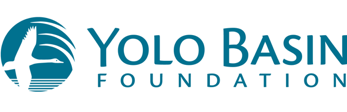 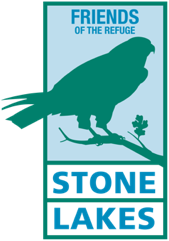 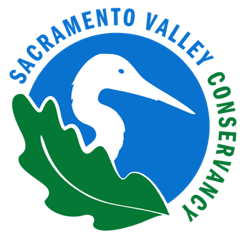 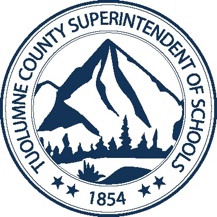 